INNOVATIVE TEACHER GRANTS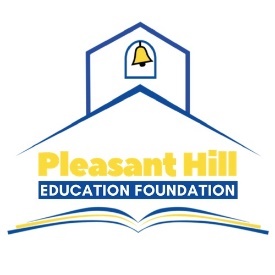 Innovative Teacher Grants are open Wednesday, September 1, 2020 through Friday, October 2, 2020 at 5:00pm. Applications from PHSD teachers, school administrators and approved PHSD clubs for grants ranging from $250 to $1,500 are welcome. Requests over $1,500 are usually awarded to campus team, departments and district-wide projects/programs.  Applicants of grants over $5,000 may be required to make a presentation to the Board.  All proposals must include an itemized budget. Priority will be placed on grant proposals that (1) have a strong connection to PHSD curriculum goals, (2) show a teacher’s passion to support the classroom curriculum in a meaningful way and (3) convey the impact the funds will have.  Please note this is a competitive process.  There is  no guarantee of funding - do not purchase items prior to award notification. FUNDING PRIORITIES FOR INNOVATIVE TEACHER GRANT APPLICATIONS Inspire learning Enhance TeachingCreate opportunities for all student at PHSDPHEF DOES NOT fund teacher continuing education.  PHEF DOES fund requests for tools, supplies and materials that can be shown to increase educational opportunities for students. Consumables must be tied directly to grant outcomes and objectives.  Lower priority will be given to requests for candy and food gift cards.  Projects and programs must be student-engaged. While we recognize that staff training is valuable, with limited funds, our grants will fund only programs that directly impact students.SUBMISSION DEADLINE - ON OR BEFORE OCTOBER 2, 2020APPLICATION INSTRUCTIONS: Submit one original signature copy via email to: janderson@phillfoundation.org. Include your name and any necessary staff names who are submitting the application, and indicate principal approval. To assist reviewers, define all acronyms used and avoid educational jargon. Program/project or tool requests can be new to, in support of, or in addition to, existing curriculum. Include an itemized list of funding needs including links to purchasing info, if applicable.Grant recipients are required to report assessment/evaluation results to the PHEF, and to be available for at least one event to share project results with others at the request of the PHEF.Technology grants must be additionally approved by the PHSD Technology Department prior to submitting a technology grant. We will not consider a technology request that is not approved by the District. Applications must be received by 5:00pm on Friday October 2, 2020. INNOVATIVE TEACHER GRANTSFACTORS CONSIDERED FOR FUNDING DETERMINATION:Prior funding for teacher and / or school Submission of grant funding assessment for past projectsCompleted application MUST be typed using this formGrant objective narrative in bullet format and with an implementation plan and timeline Description of how the project/program/tool is linked to your school or the District’s improvement plan If the project is research based and includes best practices in teaching/ learning Technology Approved by District Number of student impacted Originality, innovation, and potential for impacting student motivation Please complete the PDF application and email to foundation@phillfoundation.orgWe thank you for your commitment to the success of every child at PHSD and are honored to support you!